MAŠNI NAMENI župnij PZD / od 13. maja do 20. maja 2018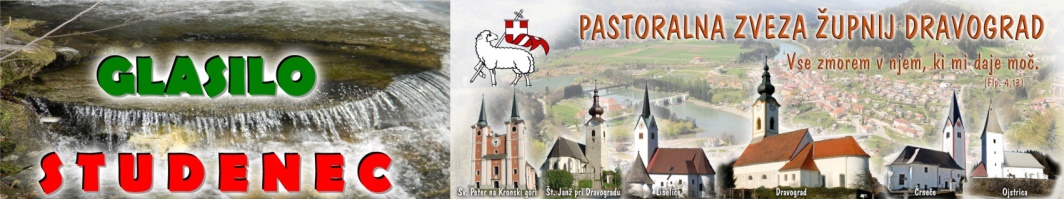 13.5.2018                                                               Številka 19 / 2018NEDELJA SREDSTEV DRUŽBENEGA OBVEŠČANJAOb nedelji sredstev družbenega obveščanja vas vse vabim, da se v molitvi, navdihnjeni po frančiškovski molitvi, obrnemo na poosebljeno Resnico, ki naj bo tista prva, ki jo kot »pravi poslušalci« sprejemamo in neomadeževano posredujemo naprej.Gospod, naredi nas za orodje svojega miru.Pomagaj nam prepoznati vrinjajoče se zlo v sporočanje, ki ne ustvarja občestva.Daj nam sposobnost odstranjati strup iz naših sodb.Pomagaj nam govoriti o drugih kot o bratih in sestrah.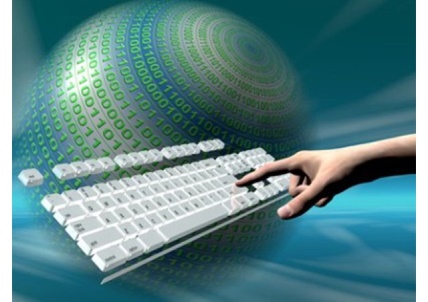 Ti si zvest in vreden zaupanja.Stori, da bodo naše besede za svet semena dobrega;stori, da bomo tam, kjer je hrup, uresničevali poslušanje;stori, da bomo tam, kjer je zmeda, navdihovali soglasje;stori, da bomo tja, kjer je dvoumnost, prinašali jasnost;stori, da bomo tja, kjer je izključevanje, prinašali podeljevanje;stori, da bomo tam, kjer je senzacionalnost, uporabljali treznost;stori, da bomo tam, kjer je površinskost, postavljali resnična vprašanja;stori, da bomo tam, kjer so predsodki, prebujali zaupanje;stori, da bomo tja, kjer je napadalnost, prinašali spoštovanje;stori, da bomo tja, kjer je zlaganost, prinašali resnico.Amen.Vatikan, 24. januarja 2018, na god sv. Frančiška Saleškega iz Poslanice svetega očeta Frančiška za 52. svetovni dan sredstev družbenega obveščanjaMAŠNI NAMENI župnij PZD / od 13. maja do 20. maja 201813.5.2018                                                               Številka 19 / 2018NEDELJA SREDSTEV DRUŽBENEGA OBVEŠČANJAOb nedelji sredstev družbenega obveščanja vas vse vabim, da se v molitvi, navdihnjeni po frančiškovski molitvi, obrnemo na poosebljeno Resnico, ki naj bo tista prva, ki jo kot »pravi poslušalci« sprejemamo in neomadeževano posredujemo naprej.Gospod, naredi nas za orodje svojega miru.Pomagaj nam prepoznati vrinjajoče se zlo v sporočanje, ki ne ustvarja občestva.Daj nam sposobnost odstranjati strup iz naših sodb.Pomagaj nam govoriti o drugih kot o bratih in sestrah.Ti si zvest in vreden zaupanja.Stori, da bodo naše besede za svet semena dobrega;stori, da bomo tam, kjer je hrup, uresničevali poslušanje;stori, da bomo tam, kjer je zmeda, navdihovali soglasje;stori, da bomo tja, kjer je dvoumnost, prinašali jasnost;stori, da bomo tja, kjer je izključevanje, prinašali podeljevanje;stori, da bomo tam, kjer je senzacionalnost, uporabljali treznost;stori, da bomo tam, kjer je površinskost, postavljali resnična vprašanja;stori, da bomo tam, kjer so predsodki, prebujali zaupanje;stori, da bomo tja, kjer je napadalnost, prinašali spoštovanje;stori, da bomo tja, kjer je zlaganost, prinašali resnico.Amen.Vatikan, 24. januarja 2018, na god sv. Frančiška Saleškega iz Poslanice svetega očeta Frančiška za 52. svetovni dan sredstev družbenega obveščanja  SEDMA veliko-nočna -nedelja   sredstev družbenega obveščanja 13. maj 8.008.309.309.3011.0011.00ŠP – ŽIVI IN RAJNI DRUGE ROŽE ROŽNEGA VENCA  Č – PRVO OBHAJILO, † MARICA KUMPUŠ (Poročnik Franci)           D – † † GNAMUŠEVI, ZALA GNAMUŠ ter † MARIJA ŽLOF               ŠT – † ZAJAMŠEK ANDREJ – obl. in STANISLAVA         † LJUDMILA BARTH – r   (med mašo krst Alexa)         † TROP MATEJ – r  /         † STANKO KAŠMANL –  † IVAN MOČNIK (Mališnikovi)       O – † starši, bratje, sestre in SOR. KARNIČNIK       Ponedeljek14. maj16.0018.0018.3019.00DSČ – PO NAMENUČ – PO NAMENUD – † ZOFIJA KONEČNIK       † DANIJEL TOPLER – 8. dan  L –  † CENIKA MOČNIK    Torek15. majSv. Zofija, mčSv . Izidor  17.0018.00 18.3019.00E – PO NAMENU       Č –  † ZOFIJA DESJARDINS (Maksi Cehner)  D – ZA ZDRAVJE, PRIPROŠNJA MARIJI IN ZAHVALA za ŽIVLJENJEL –  † ZOFIJA JAMER in oče FRANC    Sreda        16. maj Sv. Janez Nep. 7.3018.0019.00D –  V ZAHVALO ZA ŽIVLJENJE     Č – PO NAMENU                  L – † ALOJZ in MARJANA KOTNIK  Četrtek17. majSv. Jošt18.0018.30 19.00Č – PO NAMENUD – † NEŽKA VALENTI  - obl.L –  † JANEZ in MARIJA KERT ( sestra Štefka z družino)  Petek18. maj18.00 18.3019.00 Č –  PO NAMENU  D – † IVAN GRACEJ – obl.    L –  † ANTON OTO in pri hiši pomrli                        Sobota19. maj17.0018.0018.3019.00 ŠT – † MARIJA VRBAČ (druž.Lesičnik)Č – ZA ZDRAVJE  D – večerna nedeljska maša: † OLGA IN PETER PODERČNIK                                         (pri maši sprejem novih ministrantov župnije Dravograd)  L –  † GREGOR in EMILIJA PŠENIČNIK in pri hiši pomrli BINKO-ŠTI    Praznik Sv.Duha20.maj 8.008.009.309.309.3011.0011.00ŠT – † KORAT MARIJA in ALEŠ KORAT – obl.        †  ALOJZIJA JEHART in BOGDAN         †  BRIGITA ZAJAMŠEK – 10.obl. Č –  †  IGNAC in IDA PLAZL           ŠP – ŽIVI IN RAJNI PRVE ROŽE ROŽNEGA VENCA        † ANTON POKERŽNIK – 19.obl. in †† ŽIRATNIKOVI      D – † GREGOR in ALOJZIJA OTT                   SK – † ŽIBERŠTANOVI in 3 sinovi padli v 1.sv.vojni L –  PRVO OBHAJILO  † PAVLA PŠENIČNIK (Viktorija in Jože Poročnik)          SD – † JOŽEF OTT, PETER, TEREZIJA in KATARINA OKROGELNIK in                                                                               umrli pri JAMNIKU        SEDMA veliko-nočna -nedelja   sredstev družbenega obveščanja 13. maj 8.008.309.309.3011.0011.00ŠP – ŽIVI IN RAJNI DRUGE ROŽE ROŽNEGA VENCA  Č – PRVO OBHAJILO, † MARICA KUMPUŠ (Poročnik Franci)           D – † † GNAMUŠEVI, ZALA GNAMUŠ ter † MARIJA ŽLOF               ŠT – † ZAJAMŠEK ANDREJ – obl. in STANISLAVA         † LJUDMILA BARTH – r   (med mašo krst Alexa)         † TROP MATEJ – r  /         † STANKO KAŠMANL –  † IVAN MOČNIK (Mališnikovi)       O – † starši, bratje, sestre in SOR. KARNIČNIK       Ponedeljek14. maj16.0018.0018.3019.00DSČ – PO NAMENUČ – PO NAMENUD – † ZOFIJA KONEČNIK       † DANIJEL TOPLER – 8. dan  L –  † CENIKA MOČNIK    Torek15. majSv. Zofija, mčSv . Izidor  17.0018.00 18.3019.00E – PO NAMENU       Č –  † ZOFIJA DESJARDINS (Maksi Cehner)  D – ZA ZDRAVJE, PRIPROŠNJA MARIJI IN ZAHVALA za ŽIVLJENJEL –  † ZOFIJA JAMER in oče FRANC    Sreda        16. maj Sv. Janez Nep. 7.3018.0019.00D –  V ZAHVALO ZA ŽIVLJENJE     Č – PO NAMENU                  L – † ALOJZ in MARJANA KOTNIK  Četrtek17. majSv. Jošt18.0018.30 19.00Č – PO NAMENUD – † NEŽKA VALENTI  - obl.L –  † JANEZ in MARIJA KERT ( sestra Štefka z družino)  Petek18. maj18.00 18.3019.00 Č –  PO NAMENU  D – † IVAN GRACEJ – obl.    L –  † ANTON OTO in pri hiši pomrli                        Sobota19. maj17.0018.0018.3019.00 ŠT – † MARIJA VRBAČ (druž.Lesičnik)Č – ZA ZDRAVJE  D – večerna nedeljska maša: † OLGA IN PETER PODERČNIK                                         (pri maši sprejem novih ministrantov župnije Dravograd)  L –  † GREGOR in EMILIJA PŠENIČNIK in pri hiši pomrli BINKO-ŠTI    Praznik Sv.Duha20.maj 8.008.009.309.309.3011.0011.00ŠT – † KORAT MARIJA in ALEŠ KORAT – obl.        †  ALOJZIJA JEHART in BOGDAN         †  BRIGITA ZAJAMŠEK – 10.obl. Č –  †  IGNAC in IDA PLAZL           ŠP – ŽIVI IN RAJNI PRVE ROŽE ROŽNEGA VENCA        † ANTON POKERŽNIK – 19.obl. in †† ŽIRATNIKOVI      D – † GREGOR in ALOJZIJA OTT                   SK – † ŽIBERŠTANOVI in 3 sinovi padli v 1.sv.vojni L –  PRVO OBHAJILO  † PAVLA PŠENIČNIK (Viktorija in Jože Poročnik)          SD – † JOŽEF OTT, PETER, TEREZIJA in KATARINA OKROGELNIK in                                                                               umrli pri JAMNIKU        